ГАННІВСЬКА ЗАГАЛЬНООСВІТНЯ ШКОЛА І-ІІІ СТУПЕНІВПЕТРІВСЬКОЇ СЕЛИЩНОЇ РАДИ ОЛЕКСАНДРІЙСЬКОГО РАЙОНУКІРОВОГРАДСЬКОЇ ОБЛАСТІНАКАЗ20.05.2021                                                                                                           № 87с. ГаннівкаПро розслідування нещасного випадкуВідповідно до порядку розслідування та обліку нещасних випадків, що сталися під час навчально-виховного процесу в навчальних закладах, затвердженого Постановою Кабінету Міністрів України від 30.11.2011 року № 1232 «Про затвердження порядку проведення розслідування та ведення обліку нещасних випадків професійного захворювання і аварій на виробництві» та з метою розслідування нещасного випадку невиробничого характеру, що стався із працівником Володимирівської загальноосвітньої школи І-ІІ ступенів, філії Ганнівської загальноосвітньої школи І-ІІІ ступенів РЯБОШАПКОЮ Юлією ВікторівноюНАКАЗУЮ:Провести комісійне розслідування нещасного випадку невиробничого характеру, що стався із працівником Володимирівської загальноосвітньої школи І-ІІ ступенів, філії Ганнівської загальноосвітньої школи І-ІІІ ступенів РЯБОШАПКОЮ Юлією Вікторівною.Створити комісію по розслідуванню нещасного випадку невиробничого характеру у складі:ПОГОРЄЛА Т.М. – голова комісії;ЧЕЧА М.О. – член комісії;ЛЯХОВИЧ І.Б. – член комісії. Вищевказаній комісії матеріали розслідування подати на затвердження протягом трьох днів.Контроль за виконанням даного наказу покласти на завідувача Володимирівської загальноосвітньої школи І-ІІ ступенів, філії Ганнівської загальноосвітньої школи І-ІІІ ступенів МІЩЕНКО М. ІДиректор школи                                                                                    О. КанівецьЗ наказом ознайомлені:                                                                         М.МіщенкоТ.ПогорєлаМ.ЧечаІ.Ляхович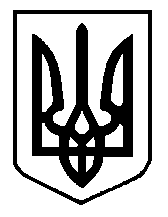 